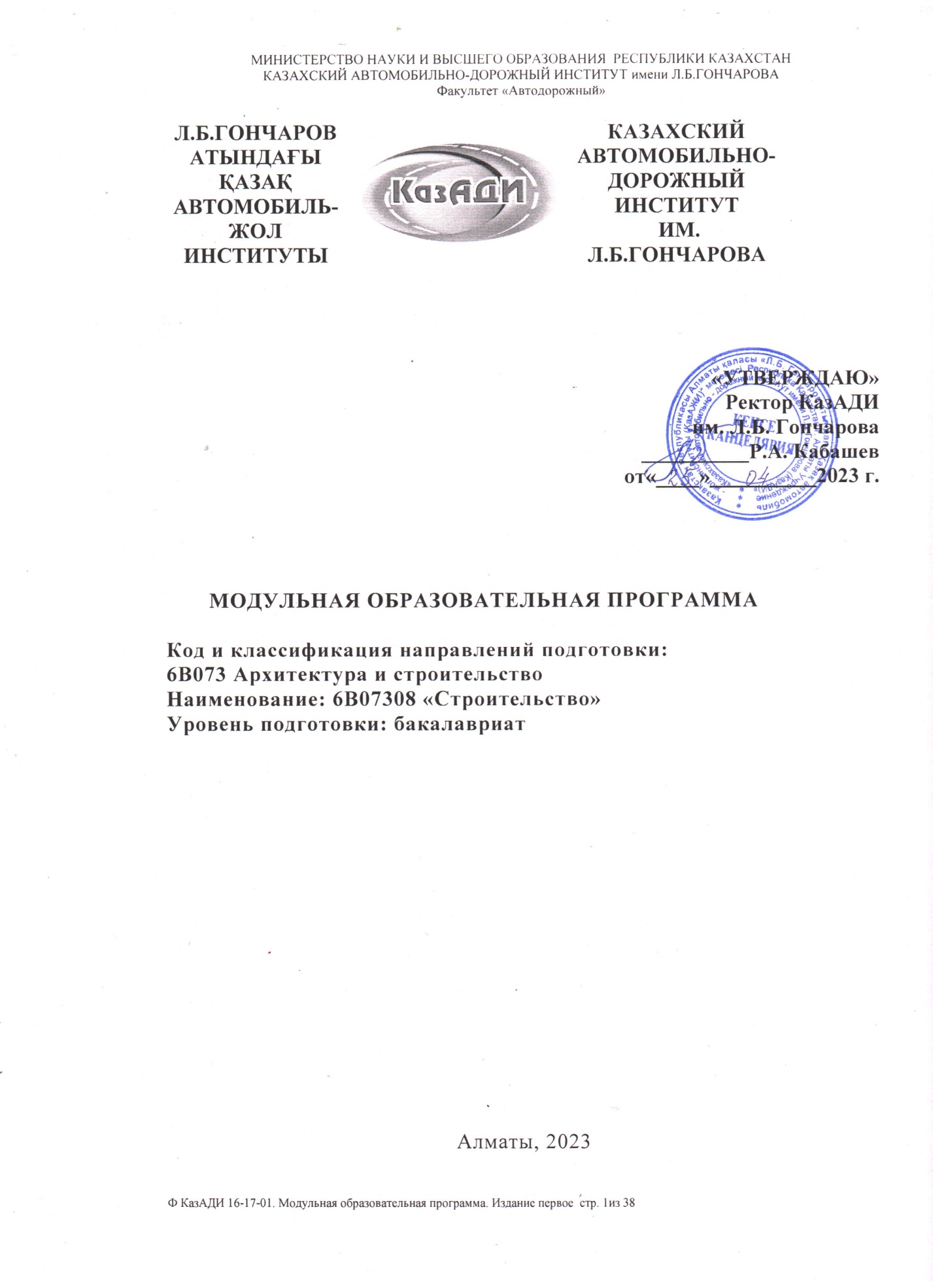 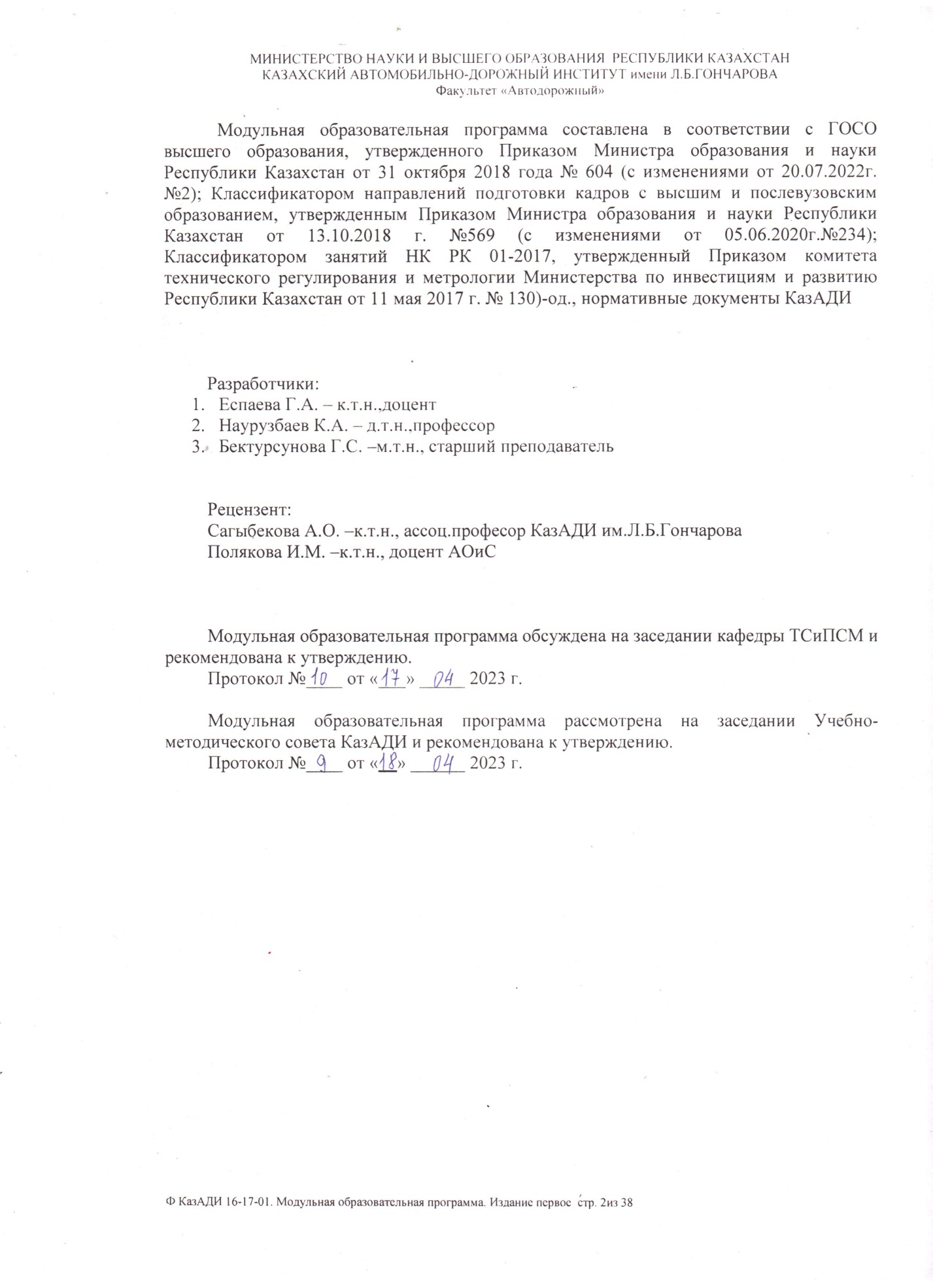 СОДЕРЖАНИЕПаспорт образовательной программы…………………………………………….4Пояснительная записка………………………………………………............ ……4Термины и определения………………………………………………………        5Описание образовательной программы…………………………………............  6Матрица соотнесения результатов обучения по образовательной программе в целом с формируемыми компетенциями………………………… ………….. 12Карта компетенций……………………………………………………………….. 13Карта учебного модуля……………………………………………………..........  23Сведения о дисциплинах образовательной программы....................................... 241. ПАСПОРТ ОБРАЗОВАТЕЛЬНОЙ ПРОГРАММЫПояснительная запискаЗнания и профессиональные навыки – ключевые ориентиры современной системы образования. С учётом нового курса «Казахстан - 2050» современный вуз должен обеспечить развитие системы инженерного образования и современных технических специальностей. Высшее образование должно ориентироваться в первую очередь на максимальное удовлетворение текущих и перспективных потребностей национальной экономики в специалистах.Образовательная программа разработана в соответствии со следующими нормативными документами: 1. Стратегический план развития РК до 2025 года, утвержденный Указом Президента Республики Казахстан №636 от 15.02. 2018 г; 2. Закон РК «Об образовании» от 27.07.2007 г. №319-111 11.07.2017г (с изменениями и дополнениями по состоянию на 04.07.2022г.) 3. Профессиональный стандарт «Архитектурно-градостроительные работы» от 26.12.2019г. № 262;4. Правила организации учебного процесса по кредитной технологии обучения, утвержденные Приказом Министра МОН РК № 152 от 20.04.2011 г (с изменениями и дополнениями по состоянию на 23.09.2022г.№79); 5. Государственный общеобязательный стандарт высшего образования, утвержденный Приказом Министра образования и науки Республики Казахстан от 31 октября 2018 года № 604 (с изменениями от 20.07.2022г.№2)  Зарегистрирован в Министерстве юстиции Республики Казахстан 27.07.2022г.№ 28916. 6. Нормативно-правовые документы КазАДИ.Образовательная программа реализуется на основе лицензии KZ59LAA00017181 от 11 октября 2019 года, выданной Комитетом по контролю в сфере образования и науки Министерства образования и науки Республики Казахстан.Образовательная программа 6В07308 «Cтроительство» направлена на подготовку специалистов с присуждением академической степени «бакалавр техники и технологии», по образовательной программе 6В07308 «Строительство» с нормативным сроком обучения не менее 4-х лет.Нормативные сроки освоения образовательной программы 6В07308 «Строительство» при очной форме получения образования и присвоения квалификации следующие: на базе среднего общего образования – 4 года; на базе технического и профессионального образования – 3 года, на базе высшего образования 2 года.Миссия образовательной программы заключается в достижении предоставления высокого качества образовательных услуг в сфере высшего образования, лидерства в национальном пространстве по подготовке кадров  посредством реализации принципов Болонского процесса и современных стандартов качества.Задача образовательной программы - подготовка высококвалифицированных компетентных специалистов строительного и транспортного сектора экономики Республики Казахстан, способных быстро адаптироваться к быстро изменяющимся социально-экономическим условиям.1.2 Термины и определенияВ настоящей образовательной программе используются термины и определения в соответствии с Законом РК «Об образовании», а также термины, принятые в Казахским автомобильно-дорожным институтом им.Л.Б.Гончарова (КазАДИ):Бакалавр – академическая степень, присуждаемая лицам, освоившим соответствующие образовательные программы высшего образования.Вид профессиональной деятельности – методы, способы, приемы, характер воздействия на объекты профессиональной деятельности с целью его изменения, преобразования.Дублинский дескриптор - Европейская рамка квалификации высшего образования. Описывает в обобщённом виде результаты обучения для различных уровней квалификации. Система дескрипторов является инвариантной, т.е. не привязанной к конкретному образовательному контексту, что облегчает сопоставление квалификаций. Дублинские дескрипторы представляют согласованные требования к оценке результатов обучения на каждом цикле высшего образования и могут применяться в национальных системах высшего образования с большей степенью детализации.Зачетная единица (кредит) - мера трудоемкости образовательной программы.Компетенции – способность применять знания, умения и личностные качества для успешной деятельности в определенной области.Модуль - совокупность частей учебной дисциплины (курса) или учебных дисциплин (курсов), имеющая определенную логическую завершенность по отношению к установленным целям и результатам воспитания, обучения.Направление подготовки – совокупность образовательных программ различного уровня, направленных на подготовку специалистов для соответствующей профессиональной области.Область профессиональной деятельности – совокупность объектов профессиональной деятельности в их научном, социальном, экономическом, производственном проявлении.Объект профессиональной деятельности – системы, предметы, явления, процессы, на которые направлено воздействие.Результаты обучения - усвоенные знания, умения и освоенные компетенции.КазАДИ– высшее учебное заведение, которое:- реализует образовательные программы высшего и послевузовского профессионального образования по широкому спектру направлений подготовки;- выполняет фундаментальные и прикладные научные исследования по широкому спектру наук.2. ОПИСАНИЕ ОБРАЗОВАТЕЛЬНОЙ ПРОГРАММЫ3. МАТРИЦА СООТНЕСЕНИЯ РЕЗУЛЬТАТОВ ОБУЧЕНИЯ ПО ОБРАЗОВАТЕЛЬНОЙ ПРОГРАММЕ В ЦЕЛОМ С ФОРМИРУЕМЫМИ КОМПЕТЕНЦИЯМИ4. КАРТА КОМПЕТЕНЦИЙ5. КАРТА УЧЕБНОГО МОДУЛЯ6. СВЕДЕНИЯ О ДИСЦИПЛИНАХ ОБРАЗОВАТЕЛЬНОЙ ПРОГРАММЫЦель образовательной программыПодготовка высококвалифицированных компетентных специалистов строительного и инженерного сектора экономики Республики Казахстан, способных быстро адаптироваться к быстро изменяющимся социально-экономическим условиямКарта направления подготовки кадров по образовательной программеКарта направления подготовки кадров по образовательной программеКод и классификация области образования6В07-Инженерные, обрабатывающие и строительные отраслиКод и классификация направлений подготовки6В073 Архитектура и строительствоКод и наименование образовательной программы6В07308 - СтроительствоКвалификационная характеристика выпускникаКвалификационная характеристика выпускникаАкадемическая степеньБакалавр техники и технологии по образовательной программе 6В07308 «Строительство»Перечень должностей специалистаВыпускники образовательной программы «Строительство» могут работать на следующих должностях:- бригадира;- прораба, мастера;- специалиста (ведущего и главного);- инженера (по категориям I, II, III, ведущего и главного);- начальника участка (базы, цеха, отдела);- заведующего мастерской (лаборатории, складом);- эксперта (по проектированию, строительству и содержанию транспортных сооружений);- менеджера, маркетолога (по транспортному строительству);- руководящих, научных и технических работников изыскательских, проектных, конструкторских и производственных организаций (предприятий).Область профессиональной деятельностиСтроительство, машиностроение, химическая, горнодобывающая, нефтяная, газовая, промышленность и другие отрасли экономики.Объект профессиональной деятельностиОбъектами профессиональной деятельности бакалавра по специальности «Строительство» являются: строительно-монтажные управления и организации, заводы по производству строительных изделий, предприятия коммунального хозяйства, предприятия по эксплуатации и ремонту строительной техники и оборудования, акционерные объединения по строительству.Функции профессиональной деятельностиБакалавр должен быть подготовлен к выполнению следующих функций:- проведение геодезических, геологических, гидрологических и гидрометрических работ;- выполнение проектно-изыскательских работ;- проведение строительно-монтажных работ- организацию и проведение работ по эксплуатации зданий и технического оборудования;проведение работ в научно-исследовательских организациях под руководством ведущих специалистов- организация, планирование и управление строительного производства.Виды профессиональной деятельностиБакалавр может выполнять следующие виды профессиональной деятельности:- расчетно-проектную и технико-экономическую;- организационно-управленческую;- производственно-технологическую и эксплуатационную;- научную, экспериментально-исследовательскую;- правовую, экспертную и консультационную;- образовательную (педагогическую);Расчетно-проектная и технико-экономическая деятельность:- производство соответствующих расчетов конструкционных элементов зданий и сооружений;- составление проектов и технико-экономическое обоснование строительства новых, ремонтов, текущего содержания и реконструкции существующих объектов.Организационно-управленческая деятельность:- организация работы трудового коллектива исполнителей с созданием необходимых условий, оснащение (обеспечение) производства трудовыми и материальными ресурсами, принятие оптимальных управленческих решений в различных условиях производства;- нахождение оптимальных решений при возникновении трудовых споров по штатному расписанию, заработной плате, стоимости и качества выполнения различных видов работ, обеспечению безопасности жизнедеятельности, охране труда и соблюдению экологической безопасности на производственных территориях;- оценка производственных и непроизводственных затрат для обеспечения качества продукции строительно-ремонтного производства;- осуществление технического контроля и управление качеством в транспортном строительстве.Производственно-технологическая и эксплуатационная деятельность:-планирование и решение технологических задач, встречаемых в производственном процессе;- эффективное использование материалов и сырья, оборудования, техники, современных компьютерных программ расчетов и проектирования параметров технологических процессов;- организация и эффективное осуществление входного контроля качества сырья, производственного контроля полуфабрикатов и параметров технологических процессов, качества готовой продукции;- инженерно-техническая эксплуатация зданий и сооружений транспортно-коммуникационного и нефтегазового комплексов.Научная, экспериментально-исследовательская деятельность:- осуществление фундаментальных и прикладных научных исследований при изучении объектов транспортно-коммуникационного и нефтегазового комплексов;- создание новых технологий производства;- выполнение опытно-конструкторских разработок;- производство анализа состояния и динамики объектов деятельности с использованием современных методов и способов;- производство научно обоснованных экспериментальных исследований на объектах транспортно-коммуникационного и нефтегазового комплексов;- проведение стандартных и сертификационных испытаний материалов и продукции;- осуществление метрологической проверки основных средств измерений, реагентов, углеводородного сырья и конечных продуктов.Правовая, экспертная и консультационная деятельность:- владение базовыми знаниями в области гражданского, финансового, коммерческого и других отраслей права;- умение ориентироваться в действующем законодательстве и способность применить отдельные юридические нормы в практической деятельности;- проведение экспертизы и оказание консультационной помощи при различных производственных ситуациях.Перечень компетенцийОК1: Владеть знаниями об основных этапах и закономерностях исторического развития государства, проявлять активную гражданскую позицию, патриотизм, уважение и толерантность к культуре и традициям народов КазахстанаОК2: осуществлять использование языковых и речевых средств на основе системы грамматического знания казахского, русского и иностранного языков для решения задач межличностного и межкультурного и профессионального взаимодействияОК3: вырабатывать собственную нравственную и гражданскую позицию. Знать требования профессиональной этики и готовность поступать в соответствии с этими требованиями работы в команде нахождение решений в стандартных ситуацияхОК4: уметь критически переосмысливать накопленный опыт, изменять при необходимости вид и характер своей профессиональной деятельностиОК5: владеть навыками приобретения новых знаний и умений, необходимых для осуществления профессиональной деятельности, иметь высокую мотивацию к выполнению поставленных задач, стремиться к саморазвитию повышению квалификации и росту профессиональногоОК6: осуществлять научные исследования и проектную деятельность, использовать научные методы и приемы исследования конкретной наукиОК7: Демонстрировать владение культуры письменной и устной речи, умение аргументировать и излагать свою позицию.БК8: Способен творчески применять полученные теоретические и практические знания в профессиональной деятельностиБК9: Знать основы предпринимательской деятельности ,управления производством и бизнесом для получения ожидаемых результатов в соответствующей областиБК10: Способен проявлять деловую и инновационную активность в предполагаемой областиБК11 Знать основные разделы математики, физики, инженерной графики; иметь базовые знания, необходимые для изучения профессиональных дисциплинБК12 Быть способным к демонстрации знаний и пониманий в профессиональной сфереБК13 Владеть общей структурой в области изучения и связей между ее элементами,  владение технологией, методами доводки и освоения технологических процессов производства строительных материалов, изделий и конструкцийБК14 Владеть методами проектирования и способностью определение основных задач проектирования инженерных систем зданий и сооруженийБК15 Быть способным  к обобщению, анализу, восприятию информации, постановке цели и выбору путей ее достижения; может формулировать аргументы и решать проблемы в области эксплуатации, и ремонта  дорог (по видам транспорта), способен осуществлять сбор и интерпретацию информации для формирования суждений с учетом социальных, этических и научных соображенийБК16 Способности к обобщению, анализу, восприятию информации, постановке цели и выбору путей ее достиженияПК17 Владение методами расчета строительных конструкций и применить в целях решений конкретного задания; способность к вынесению суждений, оценке идей и формулированию выводов по конкретным профессиональным вопросамПК18 Владение методами расчета строительных конструкций и применение их в целях решений конкретных задачПК19 Владение методами разработки стратегических планов развития энергосбережения зданий на основе системного анализа состояния исследований и опыта проектирования и строительства для интеграции творческого и научного потенциалаПК20 Готовность к использованию СНиП, ЕВРОКОД в области строительства ПК21 Владение информационными компьютерными технологиями (ИКТ) в проектировании, справочно-нормативной литературойПК22 Владение современными методами и способами производства строительных и сварочных работ с использованием строительной техники при возведении зданий и сооруженийПК23 Готовность использовать методики документирования технологических решений на стадии проектирования и стадии реализации проектаПК24 Способность правильного выбора методов проектирования строительного производства и применение на практикеПК25Владение теорией расчета и проектирования зданий и сооружений, различных конструктивных систем на геотехнические воздействия, способность к проведению теоретических и экспериментальных научных исследований в области геотехникиПК26 Способность оценить безопасность и надежность элементов и конструкций зданий и сооружений, возводимых в районах с опасными геотехническими процессамПК27 Умение определять максимально выгодный способ реконструкции и ремонта зданий и сооружений, а также их испытаний, при выборе средств механизации процессов реконструкции, владение методикой технологического проектирования отдельных видов ремонтных работ.ПК28 Способность разработки технологических карт на ремонтно-строительные работы и процессы реконструкцииПК29 Владение методами расчета и проектирования оснований и фундаментов по СНиП и европейским нормамРезультаты обученияПосле успешного завершения этой программы обучающийся будет:ON1- Владеть базовыми знаниями по естественнонаучным, социально-гуманитарным и экономическим дисциплинам, способствующим формированию высокообразованной личности с широким кругозором и культурой мышления и культурой академической честностиON2 - Владеть профессиональным казахским (русским) и иностранным языками в объеме, необходимом для бытового и профессионального общения, ведения деловой переписки и делопроизводства с использованием специальной профессиональной и научной терминологии, выражать свои мысли посредством достаточно убедительного научного текста.ON3 - Владеть профессиональными компетенциями и осознавать социальную значимость своей будущей профессии, обладать высокой мотивацией к выполнению профессиональной деятельностиON4 -  Знать требования охраны труда и основы экологической безопасности в профессиональной деятельностиON5-  Знать государственные и международные стандарты в области управления качеством и действующие нормативные документы к нимON6-Владеть основными принципами моделирования и проектирования на современных информационных платформах с учетом новых технологий, в том числе в смежных областяхON7- Уметь анализировать и оптимизировать проектные, инженерные и технологические решения, давать технико-экономическую оценку их эффективностиON8 -  Знать основы производственных отношений и принципы менеджмента с учетом технических, финансовых и человеческих факторовON9- Обладать способностью приобретать новые знания с помощью современных информационных технологии и использовать их в сфере профессиональной деятельностиON10 - Обладать навыками работы в команде при выполнении междисциплинарных проектов на всех этапах их разработки и реализацииON11 - Соответствовать требованиям глобального интернационального рынка труда и быть готовым к смене социальной, экономической, профессиональных ролей и мобильности в современных условияхON12- Демонстрировать способность к самосовершенствованию и повышению квалификации в течение всего периода профессиональной деятельности, приобретать научные, технические и социальные компетенции, опыт международного и межкультурного взаимодействияON1ON2ON3ON4ON5ON6ON7ON8ON9ON10ON11ON12ОК1++ОК2++ОК3+++ОК4+++ОК5+++ОК6+++ОК7+++БК8+++БК9+++БК10+++БК11+++БК12+++БК13+++БК14+++БК15++++БК16+++ПК17+++ПК18+++ПК19+++ПК20++ПК21++++++==ПК22++++ПК23++++++ПК24++++ПК25++++ПК26++++ПК27+++ПК28+++ПК29+++++Общеобразовательные компетенцииРезультат обученияОК1:Владеть знаниями об основных этапах и закономерностях исторического развития государства, проявлять активную гражданскую позицию, патриотизм, уважение и толерантность к культуре и традициям народов КазахстанаЗнает: исторические события, явления, факты, процессы, имевшие место на территории Казахстана с древнейших времен до наших дней; роль кочевой цивилизации в истории человечества; традиции и культуру народов Казахстана.Умеет: уважать традиции и культуру народов Казахстана, других народов мир, права и свободы человека и гражданина, основы правовой системы и законодательства Казахстана, объяснить феномен культуры, ее роль в жизнедеятельности человека.Владеет (навыки): ориентироваться в культурной среде современного общества.ОК2:Осуществлять использование языковых и речевых средств на основе системы грамматического знания казахского, русского и иностранного языков для решения задач межличностного и межкультурного и профессионального взаимодействияЗнает: Использование языковых и речевых средств на основе системы грамматического знания казахского, русского и иностранного языков; уметь построить конструктивный диалог, общения в поликультурном, полиэтичном  и многоконфессиональном обществе, быть способным к сотрудничеству; уметь грамотно пользоваться языком предметной области, строго доказать утверждение, формулировать результат.Владеет (навыки): жанровым разнообразием функциональных стилей языка в их устной и письменной формах; способен к систематизации этих средств в соответствии с ситуацией, функциональным стилем и жанром речи..ОК3: Вырабатывать собственную нравственную и гражданскую позицию. Знать требования профессиональной этики и готовность поступать в соответствии с этими требованиями работы в команде нахождение решений в стандартных ситуацияхЗнает: этические и правовые нормы, принципы гуманизма, демократии, регулирующие с учетом социальной политики государства отношения человека с человеком, обществом, окружающей средой. Умеет: анализировать  и принимать решения в нестандартных ситуациях, соблюдая принципы социальной и этической ответственности; находить компромиссы, соотносить свое мнение с мнением коллектива; жить в коллективе, семье, социуме, мире, воспитывать в себе принятие и понимание другого  человека, отношение к нему как к ценности; развить чувство понимания взаимозависимости в мире, коммуникативность.Владеет (навыки): методами анализа значимых социально-этических проблем; обладает способностью к интеллектуальной сфере общения, не подвержен предрассудкам, в том числе шовинистического характера; личной ответственности за достоверность распространяемой информации.ОК4: Уметь критически переосмысливать накопленный опыт, изменять при необходимости вид и характер своей профессиональной деятельностиЗнает: принципы и современные методами управления операциями в различных сферах научной деятельности.  Умеет: выдвигать инновационные идеи и нестандартные подходы к их реализацииВладеет (навыки): методами и специализированными средствами для аналитической работы и научных исследованийОК5: Владеть навыками приобретения новых знаний и умений, необходимых для осуществления профессиональной деятельности, иметь высокую мотивацию к выполнению поставленных задач, стремиться к саморазвитию повышению квалификации и росту профессиональногоЗнает: принципы функционирования профессионального коллектива, понимает роль корпоративных норм и стандартов. Умеет: принять правильное решение в случае возникновения нестандартных ситуаций или неверных действий.Владеет (навыки): этическими и правовыми нормами поведения,  методами принятия решений в нестандартных ситуациях, исключающими негативные последствияОК6: осуществлять научные исследования и проектную деятельность ,использовать научные методы и приемы исследования конкретной наукиЗнает: методологические основы научного познания и научного творчества.Умеет: применять методы научного познания в исследовательской творческой деятельности: методы эмпирического исследования, методы теоретического познания, общенаучные логические методы и приемыВладеет (навыки): навыками построения качественных прогнозов с использованием статистического моделирования, для корректных принятий управленческих решений.ОК7: Демонстрировать владение культуры письменной и устной речи, умение аргументировать и излагать свою позицию.Знает: возможные нестандартные ситуации, возникающие в процессе профессиональной деятельности; технологии межличностного общения и работы в группе, управления работой в групповой разработке.Умеет: действовать в нестандартных ситуациях, возникающих в процессе профессиональной деятельности; кооперироваться с коллегами и партнерами для достижения профессиональных задач; работать в коллективе и команде, эффективно общаться с коллегами, руководством, потребителями.Владеет (навыки): методами и приемами работы в нестандартных ситуациях, возникающих в процессе профессиональной деятельности; владеть навыками руководства людьми (исполнителями) и деловыми процессамиБазовые компетенцииРезультат обученияБК8: Способен творчески применять полученные теоретические и практические знания в профессиональной деятельностиЗнает: пути и средства устранения недостатков, препятствующих успешному личностному и профессиональному развитию и росту. Умеет: оценивать свои возможности на основе анализа материалов самопознания и требований учебной и будущей профессиональной деятельности.Владеет (навыки): навыками применения полученные знания на практике.БК9: знать основы предпринимательской деятельности, управления производством и бизнесом для получения ожидаемых результатов в соответствующей областиЗнает: основные результаты новейших экономических исследований; основные группы методов экономического исследования и особенности их применения в конкретном исследовании;  социальные последствия экономических проблем общества; пути внедрения достижений экономики в профессиональной деятельности; основные   правила   и нормы   научной   организации   труда.Умеет: разрабатывать правильную       стратегию     решения      поставленных  экономических      задач  для  достижения   наилучшего   конечного             результата; выражать     и   обосновывать     свою   позицию   по   выбору      методов     решения  поставленных        задач; применять современный математический инструментарий для решения содержательных экономических задач; анализировать данные отечественной и зарубежной статистики о социально-экономических процессах и явлениях.Владеет (навыки): использования современных методов сбора, обработки и анализа экономических  данных, необходимых для расчета экономических и социально-экономических показателей, характеризующих деятельность объектов профессиональной деятельности; применяет результаты анализа на объектах профессиональной деятельности; анализирует данные отечественной и зарубежной статистики о социально-экономических процессах и явлениях, выявлять тенденции изменения социально-экономических показателей.БК10: Способен проявлять деловую и инновационную активность в предполагаемой области для решения поставленных задачЗнает: принципы и современные методами управления операциями в различных сферах научной деятельности.  Умеет: выдвигать инновационные идеи и нестандартные подходы к их реализацииВладеет (навыки): методами и специализированными средствами для аналитической работы и научных исследованийБК11: Знать основные разделы математики, физики, инженерной графики; иметь базовые знания, необходимые для изучения профессиональных дисциплинЗнает: термины и  классификации в профессиональной области, правила и показатели в решениях профессиональных задач с использованием разделов физики,  математики, инженерной графики, требования к технике безопасности;Умеет: самостоятельно практически применять базовые знания в области  решения технических задач устойчивого функционирования зданий и сооружений гражданского и промышленного назначения, а также вопросов и задач профессиональной деятельности Владеет (навыки): навыками самостоятельного решения задач и применения базовых знаний, необходимых для изучения профессиональных дисциплин знаний, с учетом  основных разделов математики, физики, инженерной графики и базовых дисциплин.БК12: Быть способным к демонстрации знаний и пониманий в профессиональной сфереЗнает: основные понятия, термины и  классификации в профессиональной области, правила и показатели в решениях профессиональных задачУмеет: применять полученные знания на должном уровне в профессиональной практике, проектировании и строительстве, реконструкции зданий и сооружений жилого, гражданского и промышленного назначенийВладеет (навыки): навыками самостоятельного решения задач и применения полученных знаний в профессиональной сфере, необходимых для дальнейшего профессионального ростаБК13: Владеть общей структурой в области изучения и связей между ее элементами,  владение технологией, методами доводки и освоения технологических процессов производства строительных материалов, изделий и конструкцийЗнает: общие структуры в области технологии, методики контроля качества материалов и проверки материалов на соответствие заявленным сертификатам качества; методики расчета потребности материалов для изготовления конкретных видов изделий; взаимосвязь состава, строения и свойств материала, принципы оценки показателей качества;Умеет: работать методами доводки и освоения технологических процессов производства строительных материалов, изделий и конструкций; выбирать соответствующий материал для конструкций, работающих в заданных условиях эксплуатации и производить испытания строительных материалов по стандартным методикам.Владеет (навыки): владение технологией, методами доводки и освоения технологических процессов производства строительных материалов, изделий и конструкцийБК14: Владеть методами проектирования и способностью определение основных задач проектирования инженерных систем зданий и сооруженийЗнает: значение инженерных систем водоснабжения и канализации в создании комфортных жизненных условий; способности к обобщению, анализу, восприятию информации, постановке цели и выбору путей ее достижения; теоретические основы расчета инженерных систем водоснабжения и канализации, методику проектирования и определения основных задач проектирования инженерных систем зданий и сооруженийУмеет: составлять архитектурно-строительные и компоновочные решения зданий и сооружений современного строительства; выбирать наиболее экономичное конструктивное решение проектируемого здания и его инженерных систем; рассчитывать инженерные сети водопровода и канализации и выбирать необходимые оборудования;Владеет (навыки): самостоятельное принятие решений к вынесению суждений, оценке идей и формулированию выводов по конкретным профессиональным вопросам; использовать передовые достижения и новые технологии в проектировании и реконструкции систем водоснабжения и канализацииБК15: Быть способным  к обобщению, анализу, восприятию информации, постановке цели и выбору путей ее достижения; может формулировать аргументы и решать проблемы в области эксплуатации, и ремонта  дорог (по видам транспорта), способен осуществлять сбор и интерпретацию информации для формирования суждений с учетом социальных, этических и научных соображенийЗнает: основные понятия, термины и  классификации в профессиональной области, правила и показатели в решениях профессиональных задачУмеет: применять полученные знания на должном уровне в профессиональной практике, проектировании и строительстве, реконструкции зданий и сооружений жилого, гражданского и промышленного назначений, осуществлять сбор и интерпретацию информации для формирования суждений с учетом социальных, этических и научных соображенийВладеет (навыки): навыками самостоятельного решения задач и применения полученных знаний в профессиональной сфере, необходимых для дальнейшего профессионального роста; в социально-исторических  и культурных ценностях, традициях, обычаях для применения  их в своей профессиональной деятельности, способен самостоятельно осуществлять сбор и интерпретацию информации для формирования суждений с учетом социальных, этических и научных соображенийБК16: Способности к обобщению, анализу, восприятию информации, постановки цели и выбору путей ее достиженияЗнает: основные моменты анализа и выбора в полученной информации, обобщению,  восприятию информации, постановки цели и выбору путей ее достижения, основные модели построения предложений, текста (монолога), диалога;Умеет: иметь способность реализовать коммуникативную компетенцию в разных сферах общения; вести дискуссию, вступать в диспут, готовить выступления на заданную тему; строить тексты разных типов речи на основе применения полученных знаний; вести деловую документацию в рамках изученного;Владеет (навыки):иметь способность анализировать и воспринимать информацию, строить последовательность постановки цели и выбора путей ее достижения, применять профессиональные знания в процессе построения цели, применять языковую компетенцию для построения правильно речевых высказыванийПрофессиональные компетенцииРезультаты обученияПК17: Владение методами расчета строительных конструкций и применить в целях решений конкретного задания; способность к вынесению суждений, оценке идей и формулированию выводов по конкретным профессиональным вопросамЗнает: требования расчета строительных конструкций и применение их в целях решений конкретных задач; свойства и физико-механические характеристики конструкционных материалов, применямых в современном строительстве: бетона, арматуры, железобетона, конструкционных сталей и алюминиевых сплавов, сортамент стального проката, конструкции из дерева и пластических масс;Умеет: применять нормативные данные для конкретных регионов, находить нужные данные из таблиц нормативных документов к конкретной задаче; применять методику расчета строительных конструкций и применить в целях решений конкретного задания; способность к вынесению суждений, оценки идей и формулированию выводов по конкретным профессиональным вопросамВладеет (навыки): навыками самостоятельной работы с нормативными документами в области геотехники и возведения зданий и сооружений жилого, гражданского и промышленного назначений, знаниями при решении проблем при возникновении рисков и чрезвычайных ситуаций; производить расчет на прочность, жесткость и устойчивость отдельных элементов конструкции; производить расчет на прочность и жесткость отдельных элементов конструкции на кручение, косой изгиб; внецентренное сжатие, растяжение; определить форму и размеров поперечного сечения конструктивных элементов; проверить несущую способность основных несущих изгибаемых элементов строительных  конструкцийПК18: Владение методами расчета строительных конструкций и применение их в целях решений конкретных задачЗнает: требования расчета строительных конструкций и применение их в целях решений конкретных задач; свойства и физико-механические характеристики конструкционных материалов, применямых в современном строительстве: бетона, арматуры, железобетона, конструкционных сталей и алюминиевых сплавов, сортамент стального проката, конструкции из дерева и пластических масс;Умеет: применять нормативные данные для конкретных регионов, находить нужные данные из таблиц нормативных документов к конкретной задаче; применять методику расчета строительных конструкций и применить в целях решений конкретного задания; способность к вынесению суждений, оценки идей и формулированию выводов по конкретным профессиональным вопросамВладеет (навыки): навыками самостоятельной работы с нормативными документами в области геотехники и возведения зданий и сооружений жилого, гражданского и промышленного назначений, знаниями при решении проблем при возникновении рисков и чрезвычайных ситуаций; производить расчет на прочность, жесткость и устойчивость отдельных элементов конструкции; производить расчет на прочность и жесткость отдельных элементов конструкции на кручение, косой изгиб; внецентренное сжатие, растяжение; определить форму и размеров поперечного сечения конструктивных элементов; проверить несущую способность основных несущих изгибаемых элементов строительных  конструкцийПК19: Владение методами разработки стратегических планов развития энергосбережения зданий на основе системного анализа состояния исследований и опыта проектирования и строительства для интеграции творческого и научного потенциалаЗнает: свойства и физико-механические характеристики конструкционных материалов, применямых в современном строительствеУмеет: применять методику аналитических и проектировочных методов расчетов энергосбережения зданий на основе системного анализа состояния исследований и опыта проектирования и строительства для интеграции творческого и научного потенциалаВладеет (навыки): владение общей структуры  области изучения  разработки стратегических планов развития энергосбережения зданий на основе системного анализа состояния исследований и опыта проектирования и строительства для интеграции творческого и научного потенциала; понимание методов критического анализа, его использования в формировании концепций, идей, теорий; понимание различных методов, используемых при проверке научных теорий; в области правил и стандартов в области проектирования;ПК20: Готовность к использованию СНиП, ЕВРОКОД в области строительства Знает: основные термины и классификацию нормативных документов в области строительстваУмеет: применять нормативные данные для конкретных регионов, находить нужные данные из таблиц нормативных документов к конкретной задаче Владеет (навыки): навыками самостоятельной работы с нормативными документами при решении задач в области геотехники и возведения зданий и сооружений жилого, гражданского и промышленного назначений, знаниями при решении проблем при возникновении рисков и чрезвычайных ситуаций с применением СНиП, ЕВРОКОД в области строительства.ПК21: Владение информационными компьютерными технологиями (ИКТ) в проектировании, справочно-нормативной литературой (ЕНиР, СНиП, ГОСТы и т.д.)Знает: основные принципы работы расчетных программ и их возможности, основных способов его построения  и использования ; принципы и основные способы решения геометрических задач на комплексном и аксонометрическом чертежах для решения профессиональных задач;Умеет: применять нормативные данные для конкретных регионов, находить нужные данные из таблиц нормативных документов к конкретной задаче, использовать  полученные знания,  умения и навыки в  проектной  работе в области геотехники и технологии строительства; выполнять расчеты в программных продуктах для конкретной задаче и различные геометрические построения к ним, связанные с определением метрики и взаиморасположения  изображений; выявлять основные приемы и подходы к решению задач на чертеже, обеспечивающие получение оптимального и точного результата; использовать научные  достижения в области  графических средств и методов при проектировании для решения профессиональных задач;Владеет (навыки): навыками самостоятельной работы с нормативными документами в области геотехники и возведения зданий и сооружений жилого, гражданского и промышленного назначений, знаниями при решении проблем при возникновении рисков и чрезвычайных ситуаций; информационными компьютерными технологиями (ИКТ)  в проектной сфере, обеспечивающие получение оптимального и точного результата; использовать научные  достижения в области  графических средств и методов при проектировании;справочно-нормативной литературой,  ГОСТ, ЕСКД,  Еврокоды; творческой и научной компетентностью в вопросах, отвечающих  специфике использованию программных продуктов для решения профессиональных задачПК22: Владение современными методами и способами производства строительных и сварочных работ с использованием строительной техники при возведении зданий и сооруженийЗнает: современные методы и способы производства строительных и сварочных работ с использованием строительной техники при возведении зданий и сооруженийУмеет: производить расчет при холодной обработке металлов; правильно выбирать режим сварки и режущие инструменты при обработке металлов резанием; устанавливать состав рабочих операций и строительных процессов, обоснованно выбирать метод выполнения строительного процесса и необходимые технические средства;Владеет (навыки): основные положения и задачи строительного производства и металловедения; содержание и структуру проекта производства работ, его порядок разработки, календарное планирование и методику проектирования строительного генерального плана; теорию термической обработки металлов и основы поточного выполнения отдельных видов строительно-монтажных работПК23: Готовность использовать методики  документирования технологических решений на стадии проектирования и стадии реализации проектаЗнает: методики  документирования технологических решений на стадии проектирования и процесса сдачи объекта, реализации проекта, методы организации поточного выполнения строительно-монтажных работ инновационных объектов строительства;Умеет: использовать методики  документирования технологических решений на стадии проектирования и стадии реализации проекта; находить наиболее оптимальный метод производства строительно-монтажных работ; Владеет (навыки): использования методики  документирования технологических решений на стадии проектирования и стадии реализации проекта;  способность правильного выбора методов проектирования строительного; работы с нормативной и организационно-технологической документацией; ПК24: Способность правильного выбора методов проектирования строительного производства и применение на практикеЗнает: теоретические основы расчета и правильного выбора методов проектирования строительного производства и применение на практике, методику проектирования и определения основных задач проектирования зданий и сооруженийУмеет: составлять архитектурно-строительные и компоновочные решения зданий и сооружений, технологические карты для определенных строительных работ современного строительства; выбирать наиболее экономичное конструктивное решение выполнения технологических работ проектируемого здания и методы проектирования строительного производства и применение на практикеВладеет (навыки): самостоятельное принятие решений к вынесению суждений, оценке идей и формулированию выводов по конкретным профессиональным вопросам; использовать передовые достижения и новые технологии в проектировании строительного производства и применения их на практикеПК25: Владение теорией расчета и проектирования зданий и сооружений, различных конструктивных систем на геотехнические воздействия, способность к проведению теоретических и экспериментальных научных исследований в области геотехники.Знает: теорию расчета и проектирования зданий и сооружений, различных конструктивных систем на геотехнические воздействия, способность к проведению теоретических и экспериментальных научных исследований в области геотехники.Умеет: использовать знания, при проведении самостоятельного научного исследования, в том числе при проведении экспериментов; прогнозировать изменение инженерно-геологических условий территории в процессе эксплуатации различных сооружений; оценивать инженерно-геологические условия строительной площадки и определять основные показатели физико-механических свойств грунтов оснований;Владеет (навыки): критического анализа, оценки и сравнения различных научных идей и концепций в области теории и практики проектирования и строительства в районах с опасными геотехническими процессами;-исследования прикладных задач расчета зданий и сооружений различных конструктивных систем на геотехнические воздействия, интерпретации результатов исследования, доведения решения до практически приемлемого результата с применением вычислительных комплексов;ПК26: Способность оценить безопасность и надежность элементов и конструкций зданий и сооружений, возводимых в районах с опасными геотехническими процессамиЗнает: общие требования, принципы проектирования и особенности объемно-планировочных и конструктивных решений зданий, возводимых в районах с проявлениями опасных геологических процессов, состав и объем инженерно-геологических и гидрогеологических изысканий для промышленного и гражданского строительстваУмеет: оценивать работу конструкций зданий и сооружений, эксплуатируемых в геологически опасных районах и делать по ним выводы; использовать знания, при проведении самостоятельного научного исследования, в том числе при проведении экспериментов; оценивать безопасность и надежность элементов и конструкций зданий и сооружений, возводимых в районах с опасными геотехническими процессамиВладеет (навыки): теорией расчета и проектирования зданий и сооружений, различных конструктивных систем на геотехнические воздействияПК27: Умение определять максимально выгодный способ реконструкции и ремонта зданий и сооружений, а также  их испытаний, при выборе средств механизации процессов реконструкции, владение методикой технологического проектирования отдельных видов ремонтных работЗнает: основные термины и классификацию нормативных документов реконструкции и ремонта зданий и сооружений в области строительстваУмеет: применять нормативные данные для реконструкции и ремонта зданий и сооружений, а также  их испытаний, при выборе средств механизации процессов реконструкции, владение методикой технологического проектирования отдельных видов ремонтных работ, находить нужные данные из таблиц нормативных документов к конкретной задаче Владеет (навыки): навыками самостоятельной работы с нормативными документами в процессе возведения, реконструкции и ремонта зданий и сооружений жилого, гражданского и промышленного назначений,  а также  их испытаний, при выборе средств механизации процессов реконструкции, владение методикой технологического проектирования отдельных видов ремонтных работ; знаниями при решении проблем при возникновении рисков и чрезвычайных ситуаций, а также  их испытаний, при выборе средств механизации процессов реконструкции; владение методикой технологического проектирования отдельных видов ремонтных работ.ПК28: Способность разработки технологических карт на ремонтно-строительные работы и процессы реконструкции;Знает: основные термины и классификацию нормативных документов реконструкции и ремонта зданий и сооружений в области строительстваУмеет: применять нормативные данные для реконструкции и ремонта зданий и сооружений, а также  их испытаний, при выборе средств механизации процессов реконструкции, владение методикой технологического проектирования отдельных видов ремонтных работ, находить нужные данные из таблиц нормативных документов к конкретной задаче Владеет (навыки): навыками самостоятельной работы с нормативными документами в процессе возведения, реконструкции и ремонта зданий и сооружений жилого, гражданского и промышленного назначений,  а также  их испытаний, при выборе средств механизации процессов реконструкции, владение методикой технологического проектирования отдельных видов ремонтных работ; знаниями при решении проблем при возникновении рисков и чрезвычайных ситуаций, а также  их испытаний, при выборе средств механизации процессов реконструкции; владение методикой технологического проектирования отдельных видов ремонтных работ.ПК29: Владение методами расчета и проектирования оснований и фундаментов по СНиП и европейским нормамЗнает: теорию расчета и проектирования зданий и сооружений, различных конструктивных систем на геотехнические воздействия, способность к проведению теоретических и экспериментальных научных исследований в области геотехники.Умеет: отличать требования к проектированию оснований и фундаментов по СНиП и европейским нормам; использовать знания, при проведении самостоятельного научного исследования, в том числе при проведении экспериментов; прогнозировать изменение инженерно-геологических условий территории в процессе эксплуатации различных сооружений; оценивать инженерно-геологические условия строительной площадки и определять основные показатели физико-механических свойств грунтов оснований;Владеет (навыки): критического анализа, оценки и сравнения различных научных идей и концепций в области теории и практики проектирования и строительства в районах с опасными геотехническими процессами; исследования прикладных задач расчета зданий и сооружений различных конструктивных систем на геотехнические воздействия, интерпретации результатов исследования, доведения решения до практически приемлемого результата с применением вычислительных комплексовНазвание модуляКомпетенцииРезультаты обучения  Общеобразовательные дисциплины  Общеобразовательные дисциплиныМодуль социально-политических знанийОК1,ОК2,ОК3ON1, ON3Модуль полиязычной  подготовкиОК4,ОК5ON2, ON3Технический модульОК6,ОК7, ОК 8ON1, ON2, ON5Математический модульОК2,ОК5,ОК6ON2, ON3Профессиональный иностранный модульОК4,ОК5ON1, ON2, ON3Модуль дополнительного обученияОК1,ОК2,ОК3ON1, ON2, ON3Базовые дисциплиныБазовые дисциплиныМодуль теоретических основ строительства БК8,БК9,БК10ON5, ON6, ON7Модуль основ инженерно-технической подготовки и механикиБК10,БК11,БК12ON6, ON7, ON10Модуль планирования и проектированияБК13,БК14,БК15ON4- ON6Модуль инженерно-технической подготовки и материаловеденияБК9,БК10,БК14,БК16ON7, ON8, ON11Профилирующие дисциплиныПрофилирующие дисциплиныМодуль технологий строительства, ремонта и реконструкцийПК17-ПК22ON5- ON9Модуль оценки качества и контроля безопасностиПК23-ПК29ON4, ON6, ON7, ON8, ON12№Наименование дисциплиныКраткое описание дисциплины(30-50 слов)Кол-во кредитовФормируемые результаты обученияЦикл общеобразовательных дисциплин-56 кредитовОбязательный компонент ООД -51 кредитовЦикл общеобразовательных дисциплин-56 кредитовОбязательный компонент ООД -51 кредитовЦикл общеобразовательных дисциплин-56 кредитовОбязательный компонент ООД -51 кредитовЦикл общеобразовательных дисциплин-56 кредитовОбязательный компонент ООД -51 кредитовЦикл общеобразовательных дисциплин-56 кредитовОбязательный компонент ООД -51 кредитов1История КазахстанаДисциплина дает объективные исторические знания об основных этапах истории Казахстана; направляет внимание студентов на проблемы становления и развития независимой государственности в Казахстане, духовной культуры, непрерывности и преемственности этногенеза; доводит до сознания студентов сущность фундаментальных проблем истории, обучает их научным методам исторического познания, формирует у них научное мировоззрение и гражданскую позицию.Используемые  активные методы обучения: мозговой штурм, case-study, круглый стол, дискуссия, комментированное чтение первоисточников.5ON1, ON32ФилософияДисциплина нацелена на изучение обновленного содержания общеобразовательной дисциплины «Философия», формирование у студентов открытости сознания, понимания национального кода и самосознания, духовной модернизации, конкурентоспособности, реализма и прагматизма, независимого критического мышления, культа знания и образования, навыка применения в практической деятельности ключевых мировоззренческих понятий «справедливость», «достоинство» и «свобода», развитие и укрепление ценностей толерантности, межкультурного диалога и мировой культуры.5ON1, ON33Психология. Дисциплина «Психология» формирует целостное представление о психологических и личностных особенностях человека, раскрывает такие вопросы, как эмоции, эмоциональный интеллект, воля человека, психология саморегуляции, индивидуально-типологические особенности, ценности, интересы, нормы - духовная основа. Рассматривает психологию смысла жизни, профессионального самоопределения, здоровья, общение личности и групп, также техники эффективной коммуникации. Используемые активные методы обучения: дискуссия, кейс-метод, фишбоун, синквейн, метод перевернутого класса, проектный метод.2ON1, ON34Культурология.Дисциплина «Культурология» раскрывает основы природы культурологических явлений и процессов, специфику законов функционирования и развития культуры; дает представление об основных понятиях культурологии; методах анализа конкретных феноменов культуры, типологию культур; этническую и национальную, элитарную и массовую культуры; формирует современные знания о культуре, знания в области антикоррупционной культуры и содержит понятия, касающиеся уголовного правонарушения, и всех коррупционных явлений.   Используемые  активные методы обучения: проблемные лекции, круглый стол, дискуссия, презентации.2ON1, ON35СоциологияСоциология – наука о социальной жизни и социальных взаимодействиях личности. Глобализация, экономический прогресс, разделение труда в обществе, приводят к необходимости развития навыков предпринимательства. Социология – это способ разобраться в сложных социальных системах и процессах, проблеме сохранения общества как целостности. Социологические знания позволяют рассмотреть любое явление в человеческом измерении, видеть его социальные механизмы и социальные последствия.   Используемые  активные методы обучения: проблемные лекции, круглый стол, дискуссия, презентации.2ON1, ON36ПолитологияВ современном мире политология является интеграционной  наукой, включающей весь комплекс наук о политике и ее взаимоотношениях с человеком и обществом, происходит модернизация общественного сознания и укрепление общенациональной патриотической идеи «Мәнгілік Ел. Рухани жанғыру».  Ее объектом является политика как аспект жизнедеятельности современного общества. Политология изучает законы функционирования политики, ее исторического развития.  Используемые  активные методы обучения: проблемные лекции круглый стол, дискуссия, презентации.2ON1, ON37Информационно-коммуникационные технологии (на английском языке)Дисциплина характеризует ИКТ использование множества современных устройств обработки информации. Под ИКТ можно понимать заданную последовательность операций сбора, ввода, передачи, хранения, упорядочивания, сортировки, поиска, обработки, преобразования, отображения и распределения информации, проводимой в информационной системе на основе использования ресурсов программно–аппаратных средств вычислительной техники. 5ON2, ON98Иностранный языкКурс английского языка имеет коммуникативно- и профессионально-ориентированный характер и его задачи определяются коммуникативными и познавательными потребностями специалистов; он способствует стимулированию интеллектуального и эмоционального развития личности обучаемого, его подготовке к восприятию чужой культуры и приобщению к общечеловеческим ценностям, владение навыками использования иностранного языка в устной и письменной форме в сфере профессиональной коммуникации10ON2, ON39Казахский (русский) языкДисциплина формирует навыки общения  и умения, развивая творческо-интеллектуальные способности, овладевают дополнительным по отношению к казахскому (русскому) языку средством общения и получают глубокое и качественное профессиональное образование. В процессе обучения студенты познают методы и приемы различного анализа текста, используют систему предметных и языковых знаний для решения задач учебно – профессионального общения.10ON2, ON310ФизкультураДисциплина формирует знания в области условий сохранения и укрепления здоровья человека, включая планирование мероприятий, направленных на сохранение и укрепление здоровья, соблюдение требований к охране труда и технике безопасности в процессе занятий физкультурой, соблюдение санитарных правил и норм к условиям организации физкультурно-оздоровительной работы, проведение физкультурно-оздоровительной и просветительско-методической работы.8ON3, ON1Компонент по выбору – 5 кредитовКомпонент по выбору – 5 кредитовКомпонент по выбору – 5 кредитовКомпонент по выбору – 5 кредитовКомпонент по выбору – 5 кредитов11Экология и безопасность жизнедеятельностиДисциплина формирует знания в области экологии,  определяет ее роль в решении современных экономических  и политических  проблем, рассматривает основные экологические понятия и закономерности функционирования природных систем, задачи экологии как науки. Управление в сфере обеспечения безопасности окружающей среды. Правовые аспекты охраны природы. Обеспечение защиты населения от последствий аварий, катастроф, стихийных бедствий;  проведение спасательных и других неотложных работ в очагах поражения.Используемые  активные методы обучения: лекция пресс-конференция; метод «515»; «Кейс-стади»; метод «Цепочки» и др . 5ON3, ON412Методы научных исследованийДисциплина позволяет получить знания по основным теоретическим положениям, технологиям, операциям, практическим методам и приемам проведения научных исследований на базесовременных достижений отечественных и зарубежных ученых и овладеть навыкамивыбора темы научного исследования, научного поиска, анализа, экспериментирования,обработки данных, получения обоснованных эффективных решений в области строительства5ON1, ON3, ON7Цикл базовых дисциплин-112 кредитовВузовский компонент -28 кредитовЦикл базовых дисциплин-112 кредитовВузовский компонент -28 кредитовЦикл базовых дисциплин-112 кредитовВузовский компонент -28 кредитовЦикл базовых дисциплин-112 кредитовВузовский компонент -28 кредитовЦикл базовых дисциплин-112 кредитовВузовский компонент -28 кредитов13Учебная практикаУчебная практика является необходимой составляющей учебного процесса по подготовке специалистов по специальности «Транспортное строительство». Учебная практика проводится на базе выпускающей кафедры, где рассматриваются и изучаются вопросы сферы профессиональной деятельности будущего специалиста бакалавра знакомиться с кратким содержанием изучаемых базовых и профилирующих дисциплин.1ON3, ON4, ON6ON3, ON4, ON614Производственная практикаПроизводственная практика студентов-один из важнейших этапов содействия подготовки квалифицированных специалистов, цель которого- закрепить на практике теоретические знания, полученные студентами в процессе обучения, а также углубить и развить навыки практической работы на предприятиях с учетом особенностей различных организаций3ON3, ON4, ON6,  ON7ON3, ON4, ON6,  ON715Высшая математика Дисциплина формирует комплекс знаний, умений и навыков в формирование основ научного мировоззрения включает в себя получение знаний о значении математики в создании научной картины мира и ее роли в экономической жизни общества; развитие мышления студентов (в частности алгоритмического, операционного и модульно-рефлексивного стиля мышления);подготовка студентов к профессиональной деятельности, труду и продолжению образования; формирование творческих, исследовательских качеств обучаемых.5ON1, ON3, ON10ON1, ON3, ON1016ФизикаВ основе дисциплины лежит установка на формирование у обучаемых системы базовых понятий физики и представлений о современной физической картине мира, а также выработка умений применять физические знания как в профессиональной деятельности, так и для решения жизненных задач.  Обладая логической  стройностью и опираясь на экспериментальные факты, дисциплина формирует у студентов подлинно научное мировоззрение.4ON1, ON3, ON7, ON10ON1, ON3, ON7, ON1017Инженерная геодезияКурс «Инженерная геодезия» содержит понятийные категории, касающиеся теоретических  основ  определяющие требования к качеству планово-картографического материала, способы,   приемы   и   современные   технические   средства   выполнения проектно-изыскательных работ в землеустройстве, источники    погрешностей   технических   действий    и    их   влияние    на конечный результат.5ON3, ON4, ON5, ON7ON3, ON4, ON5, ON718Строительные материалыДисциплина «Строительные материалы», а именно материаловедение – одна из главных дисциплин для строителей всех профессий. Целью преподавания дисциплины, как одной из первых инженерных дисциплин является подготовка специалиста, хорошо знающего материаловедческие основы получения строительных материалов с требуемыми свойствами; вопросы долговечности материалов; их роль в обеспечении высокого эксплуатационного качества, экологической чистоты, экономичности и эстетичности.6ON5, ON11, ON12ON5, ON11, ON1219Профессионально- ориентированный иностранный языкДисциплина «Профессионально-ориентированный иностранный язык» (английский) является обязательной общеобразовательной дисциплиной, которая включает курс грамматики, лексический материал профессионального характера и тексты профессиональной направленности. При изучении данной дисциплины студент сможет научиться осуществлять устное и письменное общение на иностранном языке в профессиональной сфере при ведущей роли чтения4ON2, ON3, ON5ON2, ON3, ON5Компонент по выбору -84 кредитовКомпонент по выбору -84 кредитовКомпонент по выбору -84 кредитовКомпонент по выбору -84 кредитовКомпонент по выбору -84 кредитовКомпонент по выбору -84 кредитов20ХимияДисциплина «Химия» рассматривает законы, теоретические положения и выводы, которые лежат в основе всех химических дисциплин, изучает свойства и взаимоотношения химических элементов, основанные на периодическом законе Д.И. Менделеева и на современных представлениях о строении вещества. Химия рассматривает законы, теоретические положения и выводы, которые лежат в основе всех химических дисциплин, изучает свойства и взаимоотношения химических элементов, основанные на периодическом законе Д.И. Менделеева и на современных представлениях о строении вещества. 3ON1, ON3, ON6ON1, ON3, ON621Химия строительных материаловДисциплины «Химия строительных материалов» характерезует  получение теоретических знаний и практических навыков, необходимых для понимания и расчета  взаимоотношения химических элементов строительных материалов.  Рассматривает законы, теоретические положения и выводы, которые лежат в основе всех химических дисциплин3ON1, ON3, ON6, ON11ON1, ON3, ON6, ON1122Инженерная графика Дисциплина «Инженерная графика» содержит методы построения изоброжений пространственных фигуру на плоскости, изучать геометрических свойств пространственных задач чертежам, изучать способы решения и исследования пространственных задач при помощий черетжей, также методов компьютерной графики, как нового инструмента конструирования и средства обучения4ON1, ON3, ON6ON1, ON3, ON623Архитектура и строительные конструкцииДисциплина «Архитектура и строительные конструкции» содержит основы архитектурно-строительного проектирования здания и сооружения. Необходимо выбор конструктивных форм и материалов, обеспечивающий требуемые показатели надежности, безопасности и эффективности как эксплуатируемых, так и создаваемых конструкций и сооружений.  А также ее можно представить как естественную комбинацию строительно-технической деятельности человека и его эстетически художественных запросов.4ON1, ON6, ON10ON1, ON6, ON1024Система 3D моделированияДанная дисциплина содержит возможность рассматривать конечный продукт на начальном этапе его строительства с помощью 3D моделирования. Благодаря специальным программам можно воссоздать модель конструкции в реальном времени с минимальными затратами времени и средств. Использование компьютерной визуализации пригодно не только для больших проектов, но и для проектирования малых жилых объектов. 3ON1, ON6, ON11ON1, ON6, ON1125Система AutoCADДисциплина изучает построение  строительных чертежей., получение знаний, умений и навыков в компьютерном изображении проектов, активизации познавательной и творческой деятельности студентов с использованием программного комплекса AutoCad, который позволяет изучить основы компьютерной графики для обработки графической документации.3ON1, ON6, ON11ON1, ON6, ON1126Инженерная механика Дисциплина «Инженерная механика» характеризует понятийные категории, касающиеся основных тенденции развития и области аналитических и проектировочных методов  расчетов на прочность и жесткость основных элементов строительных конструкций  об общих законах механического движения и взаимодействия материальных тел.и основные положения теоретической механики и сопротивления материалов.5ON1, ON3, ON7ON1, ON3, ON727Теоретическая механикаДисциплина «Теоретическое механика» характеризует основу для  изучения методов расчета статически определимых конструкций и расчета статически неопределимых конструкций. Наука об общих законах механического движения и взаимодействия материальных тел. Будучи по существу одним из разделов физики, теоретическая механика, вобрав в себя фундаментальную основу в виде аксиоматики и получила широкое развитие благодаря своим обширным и важным приложениям в естествознании и технике5ON1, ON3, ON6ON1, ON3, ON628Гидравлика,     гидрология и  гидрометрия                                                                 Дисциплина «Гидравлика, гидрология и  гидрометрия» включает ознакомление с законами  движения жидкости, формами движения жидкости и их физической сущностью, приложением законов движения жидкости к расчету размеров водопропускных сооружений и к регулированию потоков и русловых процессов на пересечениях трасс железных и автомобильных дорог с водотоками.5ON3, ON6, ON10ON3, ON6, ON1029Механика жидкости и газаДисциплина «Механика жидкости и газа» ввключает ознакомление с законами  движения жидкости, прикладные вопросы течения жидкости, основные физические свойства жидкостей и газов.  Основные законы статики, кинематики и динамики жидкости, а также  прикладные вопросы  сущности приложением законов движения жидкости течения жидкости.5ON3, ON5, ON6ON3, ON5, ON630Строительные конструкции 1Дисциплина «Строительные конструкции 1» нацелена на получение теоретических знаний и практических навыков, закрепляет знания и формирует понимание о работе строительных конструкций, выполненных из железобетона, камня, металла, дерева и пластмасс при различных видах напряженного состояния, а также методах их расчета и конструирования. Подготоавливает специалистов, способных использовать полученные знания и навыки в профессиональной деятельност 4ON5, ON7, ON11ON5, ON7, ON1131Железобетонные конструкцииДисциплина «Железобетонные конструкции» закрепляет знания    и получение теоретических знаний и практических навыков, знаний о работе строительных конструкций, выполненных из железобетона, камня, металла, дерева и пластмасс при различных видах напряженного состояния, а также методах их расчета и конструирования. Вышеизложенные цели  составляют основы курса дисциплины, а также подготовки специалистов, способных использовать полученные знания и навыки в профессиональной деятельности4ON5, ON7, ON10ON5, ON7, ON1032Геотехника 1           Дисциплина «Геотехника1» характеризует основные принципы строения и физические свойства Земли,  основные породообразующие минералы и виды горных пород. Основами теоретических и практических знаний в области инженерной геологии применительно к инженерно-строительному делу, основами механики грунтов – теорией дисперсных грунтовых сред, фундаментостроения и подземного строительства.4ON3, ON7, ON11ON3, ON7, ON1133Инженерная геологияДисциплина «Инженерная геология»  рассматривает происхождение, состав, строение и свойства горных пород как грунтов; изучает процессы и явления, возникающие при взаимодействии сооружений с местной природной обстановкой, а также методы их прогноза и пути возможного на них воздействия с целью устранения их вредного влияния. Здесь же рассматриваются некоторые вопросы гидрогеологии.4ON3, ON7, ON12ON3, ON7, ON1234Строительные машины и оборудованиеДисциплина «Строительные машины и оборудование» содержит специальные детали строительных машин,  основные части машин,  требования, предъявляемые к машинам,  различные виды техники, применяемые в строительстве. Профессиональной технологией и видами строительной техники, с помощью которой можно наиболее эффективно обеспечить сооружение различных объектов.3ON4, ON6, ON10ON4, ON6, ON1035Подъемно- транспортные машины             Дисциплина «Строительные машины и оборудования» содержит основные тенденции развития и области применения строительных деталей, материалов, применяющиеся в строительном машиностроении, специальных деталей строительных машин и требования, предъявляемые к машинам, различным видам  техники, применяемых в строительстве. Курс помогает студентам освоить виды различных строительно-дорожных машин3ON4, ON6, ON10ON4, ON6, ON1036Геотехника 2                                     Инженерно-геологическими  изысканиями при проектировании, строительстве и эксплуатации объектов транспортно-коммуникационного комплекса, расчетами прочности и устойчивости грунтовых транспортных сооружений, современными методами оценки напряженно-деформированного состояния грунтовых сооружений  от транспортных нагрузок,  Совокупность взаимосвязанных технических решений, приёмов и способов возведения подземных частей зданий и сооружений5ON3, ON7, ON11ON3, ON7, ON1137Механика грунтов, основания и фундаментыДисциплина закрепляет знания и формирует поведение грунтов под действием нагрузок состав и объем инженерно-геологических  изысканий для промышленного и гражданского строительств; предвидеть и оценивать процессы, возникающие в геологической среде при строительстве и эксплуатации промышленных; гражданских зданий и подземных сооружений.Основами расчета и проектирования грунтовых массивов, принципами проектирования оснований, фундаментов, подземных сооружений при различных воздействиях. 5ON3, ON7, ON12ON3, ON7, ON1238Строительная  механика                                              Дисциплина закрепляет знания и формирует проводить расчеты на прочность и жесткость для типовых расчетных схем сооружений.  в изучении методов расчета различных сооружений на прочность, жесткость и устойчивость, в освоение основных универсальных аналитических методов расчета сооружений при статических и динамических воздействиях, в развитии у студентов логического мышления, навыков самостоятельного продумывания, необходимых в дальнейших работах5ON1, ON3, ON7ON1, ON3, ON739СтандартизацияИзучение дисциплины дает возможность студентам строительных специальностей изучить состояние и перспективы развития метрологии, стандартизации и сертификации, являющиеся гарантией обеспечения качества строительства. Ознакомление с предметной областью деятельности инженера-строителя для уровня высшего образования по направлению дает возможность приобретения студентами научных знаний, при проектировании, разработке технологических процессов и контроля качества продукции5ON5, ON8, ON9ON5, ON8, ON940Экономика и менеджмент в строительствеДисциплина закрепляет знания и формирует практические навыки и умения проведения сметных расчетов с использованием компьютерных программ АВС-4РС, SANA;применения системы технико-экономической оценки и выбора оптимальных проектных решений при разработке и реализации   строительных проектов;создания   эффективных   механизмов    при планировании,    бюджетировании, документооборота,  своевременной        поставки   строительных материалов, логистики и  безопасности3ON3, ON7, ON8ON3, ON7, ON841Менеджмент в строительных организацияхДисциплина содержит  комплекс профессиональных знаний по управлению бизнесом в строительной сфере: формированию стратегии, работе с персоналом, оптимизации финансовых потоков и прочее; современные знания в области инвестиционно-троительной деятельности; актуальные инструменты управления девелопментом земли; научитесь грамотно составлять документацию.3ON3, ON7, ON8ON3, ON7, ON842Архитектура1Дисциплина  формирует знания и умения,  архитектурная подготовка будущих специалистов, которая обеспечивает основополагающее направление формирования инженера строителя. В курсе излагаются функционально- технологические и эстетические проблемы архитектуры, ее цельность в комплексном представлении творческого труда в области проектирования и возведения зданий и сооружений различного назначения.5ON3, ON5, ON11ON3, ON5, ON1143Архитектурно-ландшафтное проектированиеДисциплина характеризует развитие требований к сочетанию зданий с ландшафтом в результате изучения дисциплины методы назначения размеров геометрических элементов зданий;-основы проектирования зданий-рассчитать технические параметры зданий -учитывать природно-климатические условия района при проектировании зданий;практические навыки по основным видам проектно-изыскательских работ, выполняемым при  проектировании  зданий и сооружений.5ON3, ON5, ON10ON3, ON5, ON1044Инженерные системыДисциплина характеризует приобретение будущими специалистами основ теоретических знаний и практических навыков в области водоснабжения, канализации, и газоснабжения, теплоснабжения населенных мест, внутреннего устройства водных канализации, газопровода, вентиляции, теплоснабжения жилых зданий инженерного оборудования этих зданий, а также умение пользоваться специальной научно-технической литературой. 5ON3, ON8, ON11ON3, ON8, ON1145Инженерные системы зданий и сооруженийДисциплина содержит  теоретические основы расчета и проектирования  инженерных сетей, оборудования  зданий и сооружений. Цель курса дисциплины является  получение  студентами знаний в  области  проектирования  и  строительства  инженерных  систем,  прокладываемых вдоль улиц и дорог на территории населенных пунктов.5ON3, ON8, ON11ON3, ON8, ON1146Строительные     конструкции 2Дисциплина «Строительные конструкции 2» формирует теоретических знания и практических навыки, знаний о работе строительных конструкций, выполненных из железобетона, камня, металла, дерева и пластмасс при различных видах напряженного состояния, а также методах их расчета и конструирования. Вышеизложенные цели составляют основы курса дисциплины, а также подготовки специалистов, способных использовать полученные знания и навыки 5ON5, ON7, ON11ON5, ON7, ON1147Металлические конструкцииДисциплина «Металлические конструкции» содержит основные положения и расчетные методы, используемые при проектировании металлических конструкций, обеспечивающих требуемые показатели надежности, безопасности, экономичности и эффективности сооружений. Цель дисциплины Подготовка студентов к профессиональной деятельности в области проектирования металлических конструкций.5ON5, ON7, ON8ON5, ON7, ON848Технология строительного производства1Дисциплина «Технология строительного производства - 1» изучает основные положения и задачи строительного производства,  виды и особенности строительных работ при возведении заданий и сооружений,  потребные ресурсы,  техническое и тарифное нормирование,  требования к качеству строительной продукции и методы ее обеспечения, методику выбора и документирования технологических решений на стадии проектирования и стадии реализации.5ON3, ON6, ON9ON3, ON6, ON949Диагностика строительных материаловДисциплина характеризует  обеспечение профессиональной подготовки будущего специалиста нового поколения в области диагностики строительных материалов, повышение эффективности использования на объектах производственного назначения строительных материалов и природных ресурсов с учетом основных факторов диагностики строительных материалов5ON5, ON11, ON12ON5, ON11, ON1250Теплоснабжение и вентиляцияДисциплина Теплоснабжения и вентиляции осуществляет проектирование систем отопления, вентиляции и теплоснабжения объектов горнодобывающих предприятий на поверхности и в подземных условиях с применением современных технологий. Основными направлениями дисциплины  являются:- обеспечение комфортных условий на рабочих местах и в помещениях на объектах производственного назначения, а также административно-бытовых и общественных зданий .4ON5, ON10, ON12ON5, ON10, ON1251Водоснабжение и водоотведениеДисциплина «Водоснабжение и водоотведение» формирует у студентов знания и навыки по основным теоретическим и практическим вопросами проектирования, строительства и эксплуатации систем, сооружений и установок по водоснабжению и водоотведению зданий, объектов и населённых пунктов. Дисциплина нацелена на подготовку студентов в области профессиональной деятельности.4ON5, ON10, ON12ON5, ON10, ON1252Изготовление и монтаж металлоконструкцийДисциплина нацелена на подготовку студентов к профессиональной деятельности в области проектирования металлических конструкций. Задачи изучения дисциплины: выработка понимания основ работы металлических конструкций зданий и сооружений; овладение принципами рационального проектирования металлических конструкций с учетом требований изготовления, монтажа и надежности эксплуатации на основе технико-экономического анализа.5ON6, ON7, ON11ON6, ON7, ON1153Металловедение и сваркаДисциплина нацелена на познание будущими бакалаврами природы и свойств металлов, а также методов их упрочнения для наиболее эффективного использования в технике; ознакомление с возможными дефектами Дисциплина содержит овладение теорией и технологией термической обработки металлов практическое ознакомление с методиками и результатами проведения термоциклической обработки, холодной пластической деформации и рекристаллизационного отжига.5ON6, ON9, ON11ON6, ON9, ON1154Технология строительного производства 2Дисциплина «Технология строительного производства -  2» изучает основные положения и задачи строительного производства,  виды и особенности строительных работ при возведении заданий и сооружений,  потребные ресурсы,  техническое и тарифное нормирование,  требования к качеству строительной продукции и методы ее обеспечения, методику выбора и документирования технологических решений на стадии проектирования и стадии реализации.5ON3, ON6, ON9ON3, ON6, ON955Возведение наземной части сооружений Дисциплина «Возведение наземной части сооружений» изучает основы и регламенты практической реализации методов возведения зданий с целью получения конечной продукции. Строительство надземной части здания наряду с устройством основных конструкций включает выполнение комплекса общестроительных и специальных работ. 5ON3, ON7, ON9ON3, ON7, ON956Энергоэффективное проектирование и строительство гражданских зданийДисциплина характеризует получение знаний о нормативно-правовой и нормативно-технической базе энергосбережения, основах энергоаудита объектов строительства, особенностях энергоаудита промышленных предприятий, углубленных энергетических обследованиях; приёмы объемно-планировочных решений в зданиях с эффективным использованием энергии;- экологические требования и природно-климатические условия в градостроительстве;- основные направления реализации резервов энергосбережения;- принципы архитектурной концепции пассивных сооружений6ON3, ON9, ON11ON3, ON9, ON1157Экономика транспортного строительстваДисциплины содержит теоретические основы и концепции экономики транспортного строительства;основы инвестиционной деятельности в сфере транспортного строительства; регулирование и особенности инвестиционной деятельности в сфере транспортного строительства,  приобретения теоретических  основ деятельности экономики в строительстве;основные критерии, параметры и ориентиры экономического функционирования предприятий6ON7, ON8ON7, ON8Цикл профилирующых дисциплин – 64 кредитовВузовский компонент -22 кредитовЦикл профилирующых дисциплин – 64 кредитовВузовский компонент -22 кредитовЦикл профилирующых дисциплин – 64 кредитовВузовский компонент -22 кредитовЦикл профилирующых дисциплин – 64 кредитовВузовский компонент -22 кредитовЦикл профилирующых дисциплин – 64 кредитовВузовский компонент -22 кредитовЦикл профилирующых дисциплин – 64 кредитовВузовский компонент -22 кредитов58Производственная практика Производственная практика студентов является важнейшей частью подготовки высококвалифицированных специалистов. Она направлена на  закрепление полученных  теоретических знаний приобретение практических самостоятельной работы по специальности, овладение инновационными технологиями, передовыми методами труда и производства приобретение организаторского и профессионального опыта, овладение умениями самостоятельно планировать свою деятельность, устанавливать полезные контакты с коллегами определять ролевую профессиональную позицию, формировать чувство ответственности5ON3, ON4, ON6,  ON7ON3, ON4, ON6,  ON759Преддипломная практикаПреддипломная практика студентов является одним из важнейших разделов учебного процесса и представляет завершающий этап подготовки бакалавров. В отличие от предыдущих практик студентов, преддипломная практика по своему назначению должна не только углубить. закрепить знания студентов, но и является началом их профессиональной деятельности по их будущей специальности12ON3, ON4, ON7,  ON9ON3, ON4, ON7,  ON960Организация, планирование и управление строительствомДисциплина характеризует изучение в лекционном курсе теоретических основ планирования и управления строительным производством зданий и сооружений и современных технических решений по рациональной организации строительных процессов разрабатывать концепцию проектов; составлять контракты на строительство транспортных сооружений; оптимизировать методы организации строительства зданий и сооружений6ON7, ON9, ON10ON7, ON9, ON10Компонент по выбору – 38 кредитовКомпонент по выбору – 38 кредитовКомпонент по выбору – 38 кредитовКомпонент по выбору – 38 кредитовКомпонент по выбору – 38 кредитовКомпонент по выбору – 38 кредитов61Архитектура  2Дисциплина  «Архитектура 2»  является архитектурная подготовка будущих специалистов, которая обеспечивает основополагающее направление формирования инженера строителя. В курсе излагаются функционально- технологические и эстетические проблемы архитектуры, ее цельность в комплексном представлении творческого труда в области проектирования и возведения зданий и сооружений различного назначения.5ON3, ON5, ON11ON3, ON5, ON1162Строительная светотехника                  Дисциплины «Строительная  светотехника» характеризует знания и умения, а также освоение студентами основ проектирования ограждающих конструкций зданий и сооружений с учетом требований светотехники и строительной акустики, изучение вопросов строительной светотехники , строительной акустики и функциональных основ проектирования  и  строительства зданий. 5ON3, ON5, ON10ON3, ON5, ON1063Технология реконструкции зданийДисциплине нацелена на изучение технологии и реконструкции зданий и сооружений. В данном курсе студентам даются общие сведения о технологии реконструкции зданий, применяемых в промышленном и гражданском строительстве, их технические и технологические особенности. процессов. Рассматриваются вопросы использования технологических процессов с наивысшей эффективностью в зависимости от характеристик объекта строительства и условий эксплуатации, а также перспективные направления их развития.5ON5, ON7, ON11ON5, ON7, ON1164Технология ремонтных работДисциплина  нацелена на формирование профессиональной подготовки студентов в сфере ремонтных работ. В результате изучения дисциплины студент должен:знать: - основы ремонта зданий и сооружений; - организацию и технологию содержания и ремонта зданий; определять прочность и надежность конструкций зданий и сооружений5ON3,  ON4, ON9, ON10ON3,  ON4, ON9, ON1065BIM технологии в строительствеВIМ технологии в строительстве дает возможность представить работу как единое целое, рассчитать и состыковать все возможные варианты развития событий, заранее удостовериться, что на стадии проекта не было допущено ошибок, которые могут откликнуться в будущем. Специалисты видят изменения, которые вносят их коллеги, принимают их к сведению, следят за тем, как новые параметры повлияли на их зону контроля. 6ON1, ON6, ON11ON1, ON6, ON1166Современная компьютерная графикаДанная дисциплина содержит ообщие принципы построения изображения; основные алгоритмические конструкции построения изображения. Необходимо уметь реализовывать изображения различной сложности; применять основополагающие принципы разработки графических и мультимедийных систем,  освоение теоретических основ построения технических чертежей 6ON1, ON7, ON10ON1, ON7, ON1067Сметное делоДисциплина закрепляет знания и формирует практические навыки на основе обобщения отечественного и зарубежного опыта транспортного строительства в дисциплине излагаются основные принципы ценообразования, современные методы расчета сметной стоимости, применение программных продуктов в сметном деле, согласование, утверждение и экспертиза проектно-сметной документации, оценка расчетных технико-экономических показателей проектов. 3ON3, ON7, ON8ON3, ON7, ON868Технико-экономическое обоснование проектовДисциплина закрепляет знания и формирует практические навыки в технико-экономическом обосновании проектов представляет собой документально оформленные результаты маркетинговых и технико-экономических исследований, обосновывающих целесообразность и возможности реализации инвестиционного проекта, выбор наиболее эффективных организационных, технических и экономических решений для ввода в действие новых или реконструкции и модернизации действующих производственных мощностей3ON3, ON7, ON8ON3, ON7, ON869Технология строительного производства IIIДисциплина «Технология строительного производства-III» является формирование профессиональных знаний и необходимых практических навыков будущего инженера-строителя. В дисциплине «Технология строительного производства-III» изучают основы и регламенты практической реализации выполнения отдельных видов строительных, монтажных и специальных строительных работ при возведения специальных и инженерных сооружений с целью получения продукции в виде законченных строительством инженерных сооружений. 5ON3, ON6, ON9ON3, ON6, ON970Специальные сооруженияЗнания по данной дисциплине необходимы для изучения спецкурса по видам профессиональной дисциплины «Специальные сооружения» состоит в ознакомлении студентов с особенностями работы различных сооружений во взаимодействии с геологической средой, что позволяет целенаправленно вести инженерно-геологические изыскания при проектировании сооружений, определять виды и объемы работ на разных стадиях проектирования, верно подбирать методики испытаний грунтов.5ON3, ON7, ON8ON3, ON7, ON871Обследование и испытание зданий и сооруженийДисциплина содержит положения и задачи технологии реконструкции, ремонта и испытаний зданий и сооружений; требования к качеству строительной продукции и методы ее обеспечения; требования к технике безопасности; методы  и способы технологии  реконструкции зданий и сооружений, включая обычные и экстремальные условия; методику выбора и документирования технологических решений на стадии проектирования и стадии реализации;  методы и способы ремонта и испытаний частей зданий и сооружений6ON3, ON9, ON12ON3, ON9, ON1272Реконструкция зданий и сооруженийДисциплина содержит комплекс строительных работ и организационно-технических мероприятий, связанных с изменением основных технико-экономических показателей (количества и площади квартир, строительного объема и общей площади здания, вместимости или пропускной способности, или его назначения) в целях улучшения условий проживания, качества обслуживания, увеличения объемауслуг.6ON4, ON8, ON9ON4, ON8, ON973Испытание сооруженийДисциплина «Испытание сооружений» является  получение теоретических знаний и практических навыков, необходимых для понимания разработки методов и средств,  предназначенных для качественной и количественной оценки показателей, характеризующих свойства и состояния функционирующих объектов. Опытного изучения процессов, протекающих в них, выявленных экспериментальным путем поведения, а также конструктивных и эксплуатационных свойств материалов, элементов конструкций, зданий и инженерных сооружений.5ON3, ON6, ON9ON3, ON6, ON974Сейсмоустойчивость зданийДисциплина характеризует возведение сейсмостойких кирпичных, каркасных, крупнопанельных зданий, условия конструирования и особенности решения. общие сведения и характеристики землетрясений; сведения о сейсмическом районировании и микрорайонировании территорий;   особенности объемно-планировочных решений зданий возводимых в сейсмических районах;  особенности конструктивных решений зданий 5ON6, ON7, ON11ON6, ON7, ON1175Технология возведения зданий, сооружений«Технология возведения зданий, сооружений» является формирование профессиональных знаний и необходимых практических  навыков будущего инженера-строителя. В дисциплине «Технология возведения зданий и сооружений» изучают основы и регламенты практической реализации выполнения отдельных видов строительных, монтажных и специальных строительных работ6ON4, ON8, ON9ON4, ON8, ON976Новые технологии строительстваДисциплина формирует знания и понимания в изучении новых технологий в строительстве с учетов особенностей природных условий, требований эффективности, экономичености и безопасности зданий В результате изучения данной дисциплины студенты должны:иметь представление о технологии новых эффективных строительных материалов, изделий и конструкций транспортных сооружений, о рациональном использовании сырьевых материалов с учетом экологической безопасности, экономии.6ON5, ON9, ON12ON5, ON9, ON12ИГА-8 кредитовИГА-8 кредитовИГА-8 кредитовИГА-8 кредитовИГА-8 кредитовИГА-8 кредитов77Написание и защита дипломной работы (проекта) или подготовка и сдача комплексного экзаменаОсновными задачами выполнения и защиты дипломной работы являются: сбор, обработка и обобщение практического материала по теме дипломной работы, анализ статистических данных и практического материала по теме преддипломного исследования, формулирование выводов, закономерностей, рекомендаций и предложений по теме дипломной работы.8ON1, ON2, ON3, ON4,  ON10, ON12ON1, ON2, ON3, ON4,  ON10, ON12	Итого	240	Итого	240	Итого	240	Итого	240	Итого	240	Итого	240Дополнительные виды обучения (ДВО)Дополнительные виды обучения (ДВО)Дополнительные виды обучения (ДВО)Дополнительные виды обучения (ДВО)Дополнительные виды обучения (ДВО)Дополнительные виды обучения (ДВО)78Академическое письмоДисциплина посвящена формированию у студентов навыков написания академических текстов, таких как, реферат, эссе, аннотации, проект, статья, обзор литературы и пр., навыков создания и редактирования докладов и презентаций и навыков корректного составления библиографического описания с учетом требований, предъявляемым к академическим работамИспользуемые  активные методы обучения: решение практических проблемных задач; работа в малых группах; дискуссия.3ON1, ON2ON1, ON279Финансовая грамотностьФинансовая грамотность — это навыки по управлению доходами и расходами, а также грамотному распределению личных финансов. В рамках курса «Финансовая грамотность»  рассматриваются источники финансовых доходов населения, их распределение, возможности прибыльного размещения временно свободных денежных средств частных лиц с целью их сбережения и накопления, обязательное и добровольное страхование жизни человека, налогообложение доходов и имущества физических лиц, пенсионная система Республики Казахстан, отчисления в обязательный пенсионный фонд, пенсионный аннуитет,  способы  и приемы привлечения дополнительных финансовых ресурсов с целью их инвестирования в экономику Казахстана.3ON1, ON7, ON8ON1, ON7, ON8